Б А Р Х А Т Н А Я     Н Е ДЕ Л ЯОБЩЕРОССИЙСКАЯ ОБЩЕСТВЕННАЯ ОРГАНИЗАЦИЯ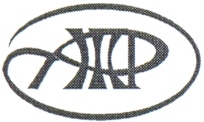             АССОЦИАЦИЯ ЖЕНЩИН-ПРЕДПРИНИМАТЕЛЕЙ РОССИИASSOCIATION OF WOMEN-ENTERPRENEURS OF RUSSIA (АWER)    __________________________________________________________________________111673, Москва, ул. Суздальская, д. 26, корп. 2, т/ф.: +7 (495) 702 09 37, +7 (928) 930 96 04, www.assower.ru, e–mail: irinapotyagova@gmail.com, erita@list.ru            __________________________________________________________________________ПРЕСС-РЕЛИЗСолнечная и гостеприимная Кабардино-Балкария с 21-го по 27 сентября 2020 годастала пилотной площадкой для реализации событийного мероприятия – социально значимого проекта «БАРХАТНАЯ НЕДЕЛЯ», которому суждено стать международным!  Проект под девизом «Качественное долголетие», приуроченный к Всемирному дню туризма и 30-летию Ассоциации женщин-предпринимателей России (в 2021 году),  разработан в соответствии с поручениями Президента РФ В. В. Путина по  подготовке общенационального плана действий, направленного на усиление нормализации деловой жизни, в том числе включению в неё развития внутреннего туризма. Организатор – Общероссийская общественная организация «Ассоциация женщин-предпринимателей  России» (Кабардино-Балкарское региональное отделение) при поддержке  Аппарата полномочного представителя Президента РФ в СКФО, Главы КБР и Правительства КБР, отраслевых министерств –  Министерства здравоохранения КБР,  Министерства курортов и туризма КБР, Министерства транспорта и дорожного хозяйства КБР, Министерства по взаимодействию с институтами гражданского общества и делам национальностей КБР, администраций местного самоуправления  Черекского, Баксанского, Эльбрусского районов в партнёрстве с  некоммерческими и коммерческими организациями: НП «Корпорация "Развитие и совершенствование» (г. Москва)ОО «Деловая Россия» в КБРАО «Санаторий Чайка»ООО «Акрополь»ООО «Ридада Резиденс» ОАО «Нальчик-сладость»турфирма «Караван-2000»ООО «Эльбрус-тур пансионат «Эльбрус»Информационная поддержка:Торгово-промышленная палата РФ и КБРОбщероссийский Союз НКОРОО «Интернациональный Союз Женщин»              ГТРК «Кабардино-Балкария»              ГКУ «КБР-медиа»              Правительства регионов СКФОАвтор идеи и разработчик проекта «БАРХАТНАЯ НЕДЕЛЯ» В КАБАРДИНО-БАЛКАРИИ»  - вице-президент Ассоциации женщин-предпринимателей России, председатель Кабардино-Балкарского регионального отделения, полномочный представитель АЖПР в РФ и за рубежом,  обладатель почётного звания «Гражданин Земли XXI века» (ООН–ЮНЕСКО) Рита Эфендиева.«БАРХАТНАЯ НЕДЕЛЯ В КАБАРДИНО-БАЛКАРИИ» включила четыре основных мероприятия:Межрегиональный  форум «Здоровый  мир»Фестиваль «Открытое знание»  Выставка-ярмарка «Туризм. Здоровье. Красота» Инфотур «Кавказский калейдоскоп» Цель проекта – c участием представителей органов исполнительной, законодательной власти и местного самоуправления КБР, бизнес-сообщества, общественных организаций, врачей  и представителей медицинского сообщества, производителей продукции и услуг для туриндустрии,  благотворительных  фондов  – обмен межрегиональным опытом и внедрение успешных практик сохранения здоровья и укрепления иммунитета в условиях пандемии, поиск новых деловых возможностей для развития малого и среднего бизнеса в новых условиях эпидемиологической опасности,  развития молодёжного и женского предпринимательства, поиск новых возможностей и коллабораций для взаимодействия  бизнеса, власти и НКО, надёжных партнёров для развития  внутреннего туризма  (событийного, оздоровительного, медицинского, сельского, агро, этно, экстрим, экотуризма и др.) Для делегатов Бархатной недели – женщин-предпринимателей и  владельцев бизнеса из различных регионов России была подготовлена яркая и насыщенная деловая, оздоровительная, культурная, гастрономическая программа, включающая мастер-классы, тренинги, консультации по  восстановлению и сохранению здоровья,   экспертные сессии, презентации программы корпоративного оздоровления и улучшения качества жизни, активный деловой нетворкинг  в формате В2В.  В первый день проекта 21 сентября для участников была организована  обзорная экскурсия по городу Нальчику в рамках инфотура "Кавказский калейдоскоп", яркая концертная программа для гостей в АО «Санаторий «Чайка», организованная санаторием по поручению генерального директора  Алима Закураева и любезно предоставившего дополнительные оздоровительные процедуры участникам на период пребывания,   а также  рабочая встреча с Оргкомитетом Бархатной недели.Во второй день деловой программы  22 сентября 2020 года состоялся  Межрегиональный форум «Здоровый мир» и выставка-ярмарка продукции и услуг для здоровья «Туризм. Здоровье. Красота», на которой была представлена презентация санаторно-курортного и туристского потенциала КБР, подготовленная  Министерством курортов и туризма КБР, организована дегустационная площадка национальной адыгской кухни, проведены переговоры о сотрудничестве потенциальных партнёров из различных регионов России. Открыла форум  с приветственным словом модератор форума - вице-президент Ассоциации женщин-предпринимателей России, председатель Кабардино-Балкарского регионального отделения, полномочный представитель АЖПР в РФ и за рубежом,  обладатель почётного звания «Гражданин Земли XXI века» (ООН–ЮНЕСКО), модератор форума Рита Эфендиева. В адрес гостей и участников проекта сомодератором форума,  исполнительным директором НП «Корпорация «Развитие и совершенствование» Ириной Макаровой были зачитаны приветствия заместителя председателя Совета Федерации ФС РФ Галины Кареловой и президента Ассоциации женщин–предпринимателей России Ирины Потяговой, в которых были отмечены значимость  мероприятия для поиска новых возможностей повышения конкурентоспособности отечественного туристического кластера, привлечения инвестиций в данную отрасль экономики, ведь организовано это мероприятие  в одном из красивейших регионов России, и неслучайно именно Северный Кавказ является любимым направлением внутреннего туризма в нашей стране.В своём выступлении Рита Эфендиева отметила важность осуществления на  государственном уровне системной поддержки женских деловых инициатив, ведь разработанная  Национальная стратегия действий в интересах женщин на 2017–2022 годы направлена, в первую  очередь,  на защиту прав женщин, создание условий для их самореализации, карьерного и профессионального роста, раскрытие творческих способностей и стимулирование деловой активности. «Отрадно, что наша женская деловая инициатива в непростых эпидемиологических условиях  – проект «Бархатная неделя в Кабардино–Балкарии», приуроченный к Всемирному дню туризма и к 30-летию  Ассоциации женщин-предпринимателей России в 2021 году,  получила  высокую оценку в Совете Федерации ФС РФ, при поддержке которого организация успешно реализует социально значимые проекты и инициативы на протяжении многих лет, и поддержку Аппарата полномочного представителя Президента РФ в СКФО, Главы КБР и Правительства КБР,  осуществляется  в партнёрстве с некоммерческими и коммерческими организациями республики, за что мы всем  безмерно благодарны»,  – отметила Рита Эфендиева. Также модератор подчеркнула: по мнению заместителя  Председателя Совета Федерации ФС Галины Кареловой, не менее важна актуальность поднимаемых на форуме вопросов туриндустрии, направленных на укрепление здоровья людей и сбережение народа.В адрес участников Бархатной недели было озвучено пожелание женских российских лидеров,  чтобы идеи и решения проекта позволили выработать конкретные механизмы содействия женщинам во всех сферах, придать  новый импульс развитию оздоровительного, сельского, этнотуризма, эко, экстрим и агротуризма.С приветственным словом перед делегатами  выступили почётные гости и  представители органов исполнительной и законодательной власти КБР, местного самоуправления, общественных объединений предпринимателей: Парламента КБР, Министерства курортов и туризма КБР, Министерства по взаимодействию с институтами гражданского общества и по делам национальностей КБР, администраций местного самоуправления Черекского, Баксанского муниципальных районов, представительства КБР в Москве и Московской области,  Торгово–промышленной палаты КБР, КБРО ОО «Деловая Россия» в КБР  и др.В рамках форума состоялся обмен опытом и успешными практиками в деле сохранения и 
укрепления здоровья и иммунитета; успешного развития деятельности и бизнеса, внутреннего туризма с ведущими специалистами, экспертами и руководителями организаций. На экспертных сессиях форума с актуальными докладами выступили:НАХУШЕВ Асланбек Темборович, начальник отдела маркетинга Министерства курортов и 
туризма КБР: "Презентация курортно-рекреационных возможностей Кабардино-Балкарской Республики";ТОХТАБИЕВА Асият Руслановна, ведущий специалист-эксперт Министерства по взаимодействию с институтами гражданского общества и по делам национальностей КБР: "Государственные меры поддержки НКО в КБР в 2020 году";МАКАРОВА Ирина Ивановна,  исполнительный директор Некоммерческого партнёрства "Корпорация "Развитие и совершенствование", член экспертного совета конкурса "Гранты мэра-2018" (г. Москва), член научно–консультационного совета Общенационального Союза НКО: "Комплексная программа оздоровления населения";ГУНДАРОВ Игорь Алексеевич,  специалист в области эпидемиологии и медицинcкой статистики, демографии, философии; кандидат философских наук, доктор медицинских наук, профессор, главный научный сотрудник НИИ общественного здоровья и управления здравоохранением Московской медицинской академии имени И. М. Сеченова, академик общественной Академии РАЕН, председатель Ассоциации независимых учёных "Россия XX-XХI": "Новое о коронавирусе" (онлайн);МАКАРОВА Ирина Ивановна,  исполнительный директор Некоммерческого партнёрства "Корпорация "Развитие и совершенствование" (г. Москва), член экспертного совета конкурса "Гранты мэра-2018",  член научно–консультационного совета Общенационального Союза НКО: "Управление здоровьем персонала в условиях эпидемиологической угрозы";БАРАНОВА Светлана Антоновна,  член РОО ДЮСПО "Рать", участник проекта "Профилактика возникновения вредных зависимостей у подростков и молодёжи": Презентация проекта "Моё здоровое будущее";КЛЕВЦОВА Ирина Васильевна – генеральный директор ООО «Ориент», заместитель директора РОО ЦПФС "Единение", куратор проектов "Здоровая столица", "Активное долголетие": "Здоровое питание – здоровая жизнь";ЭННС Елена Александровна, старший преподаватель кафедры общей и педагогической психологии Института человековедения ФГБОУ ВО "Пятигорский государственный университет", руководитель психолого-лечебно–оздоровительного научно-практического инновационного Центра "Здоровье и Успех": "Психологическая поддержка во время пандемии COVID-19: как уменьшить стресс и обеспечить свою психологическую безопасность";СЛАСТИНА Ирина Валерьевн,  врач-нутрициолог, диетолог, вице-президент международной компании "Vertera": "Водоросли – питание XXI века";КУЗЬМИНА Алла Александровна, вице-президент Ассоциации женщин-предпринимателей России, председатель регионального отделения АЖПР в Республике Башкортостан, директор издательства "Эврика", журналист, телеведущая, автор проекта "В предпринимательство со школьной скамьи":"Стратегии развития женского предпринимательства в современном мире. Успешные практики Республики Башкортостан»; ГУЗЕЕВА Индира Абдрахмановна,  член КБРО ОО "Деловая Россия", председатель Ассоциации рестораторов, отельеров и мастеров индустрии гостеприимства СКФО: "Развитие регионального бренда в условиях новой эпидемиологической реальности";АПАЖЕВ Валерий Борисович,  психолог-терапевт, суицидолог, нейропсихолог, клиницист, педагог-дефектолог: "Актуальные проблемы гендерного воспитания в современном мире и влияние интернет-ресурсов";ГАЛЮКОВА Мира Кимовна,  кандидат технических наук, доцент, эксперт-дегустатор РФ: "Сбалансированное питание – основа активного долголетия".Яркие и насыщенные выступления докладчиков вызвали  оживлённую дискуссию в перерывах форума, на кофе-брейках, где  участники и делегаты, приехавшие издалека и многие впервые на Кавказ,  знакомились, обменивались мнениями, контактами, обсуждали возможности сотрудничества и взаимодействия на переговорной площадке в КРК «Акрополь»,  где также состоялась пресс-конференция со СМИ. Ярким и запоминающимся событием на форуме стала организованная Кабардино-Балкарским 
региональным отделением АЖПР,  с учётом эпидемиологических требований Роспотребнадзора РФ к проведению массовых мероприятий, выставка-ярмарка продукции товаров и услуг «Туризм. Здоровье. Красота», где делегаты и гости смогли ознакомиться с продукцией товаров и услуг местных товаропроизводителей, а также принять участие в работе зрелищной  дегустационной площадки адыгской национальной кухни, инициированной участниками из 
дружественной Республики Адыгея.Завершился форум подведением итогов и ярким торжественным вечером дружбы с дегустацией 
национальной кухни, зажигательной развлекательной программой с этноколоритом, мастер-классом по национальным танцам и  мастер-классом «Тамада», являющихся уже давно визитной карточкой КРК «Акрополя», социального
 партнёра проектов АЖПР в КБР в лице генерального директора Хасана Карданова. Делегаты Бархатной недели не могли сдержать эмоций от открытия для себя вкусной и экологичной кавказской кухни, удивительных кавказских традиций, нюансов многовекового менталитета, сохранившихся и свято почитаемых на гостеприимной земле 
Кабардино-Балкарии.                   Важной частью проекта являлся фестиваль  «ОТКРЫТОЕ ЗНАНИЕ», в котором принимали участие представители из Москвы, Башкирии, Кабардино-Балкарии, Санкт-Петербурга и других регионов, и инфотур «Кавказский калейдоскоп» с выездом в живописные районы Кабардино-Балкарии для ознакомления с природой региона и изучения возможностей организации различных бизнес, вип, корпоративных, оздоровительных и других туров под эгидой Ассоциации женщин-предпринимателей России в ближайшей перспективе. Для этих целей региональным отделением АЖПР в КБР были организованы бизнес-сессии с участием представителей Ассоциации женщин-предпринимателей России, местных администраций, предпринимателей туриндустрии КБР. Основные деловые  мероприятия проекта прошли в КРК «Акрополь», ООО «Ридада Резиденс», на площадках санатория «Чайка» (г. Нальчик), пансионата «Эльбрус» (п. Тегенекли), оздоровительного комплекса «Гедуко»
 (с. Кишпек), широко известных  далеко за пределами КБР своими эффективными лечебными методиками, уникальными термальными источниками и развитой инфраструктурой эффективного оздоровления, СПА-релакса, в мунициальных районах – Черекском, Баксанском, Эльбрусском. Там же были организованы бизнес-сессии с участием делегатов  и представителей Ассоциации женщин-предпринимателей России и муниципальных администраций районов,  предпринимателей сферы туриндустрии, проведены обучающие и оздоровительные  мастер-классы и тренинги,  консультации по ЗОЖ в рамках фестиваля «Открытое знание».      На площадке СОК «Термальные источники «Гедуко», социального партнёра КБРО АЖПР, руководством комплекса и администрацией Баксанского района делегатам была любезно предоставлена возможность ознакомиться с инфраструктурой и воочию убедиться в оздоровительных возможностях и СПА-релакса, искупаться в термальных источниках.  При презентации программы корпоративного здоровья, которая проходила с присущим кавказским гостеприимством, представителем администрации Баксанского района Мухарбием Пшуковым были озвучены добрые пожелания в адрес участников  Бархатной недели и заверения о намерениях долгосрочного сотрудничестве с АЖПРИзюминкой инфотура стала экскурсия в Черекский район с посещением мемориала в п. Кашхатау и возложением цветов погибшим героям Первой и Второй мировой войны,  Голубых  озёр, где в эти дни был установлен мировой рекорд по глубоководным погружениям на глубину 65 метров без акваланга в холодной воде фридайвером-легендой Ольгой Давыдовой, величавой теснины Черекского ущелья и организацией зрелищного мастер-класса по приготовлению  популярных балкарских хычинов в уютном сельском подворье представителя администрации Черекского района Харуна Байсиева, неоднократно принимавшего дорогих гостей и женщин-предпринимателей проектов АЖПР в КБР, со всеми традициями незабываемого  кавказского гостеприимства. «Нас переполняют эмоции и восхищение природой Черекского района,  от дегустации вкусной кавказской кухни, мы благодарны за возможность принять участие в изготовлении национального балкарского блюда – хычинов, узнать секреты и рецепт их приготовления  с различной начинкой, а также тесно соприкоснуться с традициями и обычаями балкарского народа, влюбиться в ваш край навсегда!», – поделилась впечатлениями от надолго запомнившегося  одного из дней инфотура  «Кавказский калейдоскоп» вице-президент АЖПР, председатель регионального отделения в Республике Башкортостан, известная телеведущая,  руководитель делегации РБ  Алла Кузьмина.Программой проекта было предусмотрено посещение кондитерской фабрики ОАО «Нальчик-сладость», социального партнёра КБРО и «сладкого спонсора»  Бархатной недели, вкус кондитерских изделий которой на протяжении всего периода пребывания делегаты успели с удовольствием попробовать, изъявив желание осуществлять деятельность по поставкам и продвижению кондитерских изделий  Нальчикской фабрики в регионы.     Пред выездом в Приэльбрусье, известный горнолыжной курорт международного значения, где завершался проект, состоялось  запомнившееся надолго знакомство с семейным предприятием малого и среднего бизнеса «РИДАДА» и «РИДАДА РЕЗИДЕНС», возглавляемым известным ресторатором, членом правления Кабардино-Балкарского регионального отделения Ассоциации в КБР, лауреатом многочисленных конкурсов КБР и РФ, победителем  Всероссийских конкурсов АЖПР «Женщина – директор года» и «Заслуженный директор России» Лерой Лампежевой. Во время презентации комплекса «РИДАДА РЕЗИДЕНС» женщины-предприниматели с восхищением ознакомились с инфраструктурой, изысканным и до мелочей продуманным интерьером, а также приняли участие в торжественном обеде в их честь, продегустировав национальную кухню известного ресторана. Информация о благотворительности, оказываемая в период пандемии руководством предприятия общепита, одной из наиболее пострадавших отраслей  в кризис, а также врученные гостям сувениры не могли оставить равнодушными делегатов. В «РИДАДЕ РЕЗИДЕНС» состоялось торжественное подписание соглашений о сотрудничестве между Кабардино-Балкарским региональным отделением АЖПР  в лице руководителя и вице-президента Ассоциации Риты Эфендиевой  и Ассоциацией женщин-предпринимателей РБ в лице руководителя и вице-президента АЖПР  Аллы Кузьминой. Завершающая часть Бархатной недели прошла на горнолыжном курорте «Приэльбрусье» в пансионате «Эльбрус», где проходили двухдневные фестивальные мероприятия и прошла стратегическая бизнес-сессия по итогам Бархатной недели с обсуждением проекта резолюции, которую после  доработки планируется направить в Правительство РФ, федеральные и региональные органы власти.Программа инфотура в Приэльбрусье включала посещение Поляны нарзанов с дегустацией, пешую  прогулку по живописному ущелью Адыл-су,  незабываемую экскурсию на Эльбрус, вызвавшую  сильные эмоции и даже слёзы у отдельных делегатов от соприкосновения с величавой красотой гор и высочайшей вершины Европы – Эльбруса.Деловая программа пребывания в Приэльбрусье сопровождалась презентациями программ корпоративного здоровья, оздоровительными мастер-классами, серьёзной работой по актуальным вопросам оздоровления, иммунопрофилактики и укрепления здоровья, развития межрегионального сотрудничества и, в первую очередь, внутреннего туризма, являющихся рефреном всей Бархатной недели. Также в рамках деловой программы вице-президентом Ассоциации Ритой Эфендиевой была вручена благодарность за поддержку проектов АЖПР генеральному директору АО «Курорт-Эльбрус»  Хиссе Бекаеву, с которым у регионального отделения АЖПР давние и добрые партнёрские  отношения и намерение о дальнейшем сотрудничестве.  Гостеприимство, оказанное персоналом пансионата «Эльрус» и его руководителем Дахиром Сагаевым, социальным партнёром  регионального отделения АЖПР в КБР, незабываемый вечер у костра с пением под гитару,  как в старые добрые времена, торжественный банкет были завершающей кульминацией и апофеозом объединения всех участников проекта из различных регионов России, ставших как одна дружная  семья,  и выразивших твёрдое намерение в дальнейшем участии в подобных проектах и желание сотрудничества. Расставание со слезами на глазах – в прямом смысле этого слова – можно охарактеризовать завершение Бархатной недели в Кабардино-Балкарии, участники которой получили мощную деловую перезагрузку от изнурительного карантина и укрепили здоровье.Отзывы участников проектовИрина Макарова, исполнительный директор Некоммерческого партнёрства "Корпорация "Развитие и совершенствование", член экспертного совета конкурса "Гранты мэра-2018" (г. Москва), член научно–консультационного совета Общенационального Союза НКО: «Нас ждало яркое знакомство с живописной природой Кабардино-Балкарии, с посещением потрясающих своей первозданной красотой горных ущелий (Черекское, Чегемское, Адыл-Су, Приэльбрусья, Поляны нарзанов, купание в термальных источниках, посещение «мест силы», дегустация всемирно известных вод «Нарзан», мастер-класс по изготовлению хычинов – самого популярного балкарского блюда, с дегустацией в уютном сельском подворье, и национальные танцы, – всё это дало нам возможность, помимо великолепно организованной работы, почувствовать всю прелесть сельской жизни. А кавказская кухня с особенной кулинарной историей – вкусные питательные блюда из экологичных продуктов, живая минеральная вода, незабываемое кавказское гостеприимство, этноколорит, целебный горный воздух, солнце, зажигательные танцы, песни в горах у костра – это непередаваемо!»Алла Кузьмина, вице-президент Ассоциации женщин-предпринимателей России, председатель Ассоциации женщин-предпринимателей Республики Башкортостан, директор издательства "Эврика", журналист, телеведущая, автор проекта "В предпринимательство со школьной скамьи": «Завершилась прекрасная продуктивная Бархатная неделя в Кабардино-Балкарии! Самая многочисленная делегация из Башкортостана благодарит от души автора проекта и организатора Риту Эфендиеву и всех, кто нас принимал, спасибо за организацию проекта, спасибо всем за неповторимое кавказское гостеприимство! Мы еще вернемся!».Любовь Зайцева, генеральный директор ООО «Фирма Лактовит»: Уважаемая Рита Керимовна, разрешите еще раз поблагодарить Вас за прекрасную, незабываемую, превосходную «Бархатную неделю», проведённую в Кабардино-Балкарии. Хочется отметить очень высокий уровень проведения «Бархатной недели» Всё, что мы увидели зa эти 7 дней, покорило наши сердца. Я восхищена Вашим женским обаянием, высокой организаторской способностью, Вашим умением ставить задачи  и добиваться их решения. Честно скажу, что таких женщин, как Вы, на свете немного. Вы — умница, вы очаровательны и привлекательны (и не зря мужчины летят к Вам на вертолете), у Вас грамотная и прекрасно звучащая речь. Вы мыслите и действуете в интересах своего народа и Ассоциации женщин-предпринимателей России. У Вас есть многое, чему можно учиться.                Огромное Вам моё женское спасибо и низкий поклон. Большое спасибо всем, кто нас встречал и всему кабардино-балкарскому народу за открытые сердца, добрые глаза, приветливость и НЕОБЫЧАЙНОЕ ГОСТЕПРИИМСТВО. Все посещаемые нами места: И «Акрополь», и ресторан «Ридада», и источники «Гедуко», санаторий «Чайка», пансионат «Эльбрус», и горная «фазенда» Харуна - просто сказка, которая согревает сердца. И вызывает гордость за кабардино-балкарский народ. Восхищаемся сохранением традиций народа Кабардино-Балкарии. Во всех районах, которые мы посетили, работают настоящие мужчины — хозяева своей территории, делающие свою страну гордостью всего своего народа. Дай Бог им крепкого здоровья на долгие годы. А Приэльбрусье и сам Эльбрус — сказка, которую никогда не забудешь. Только посетив Эльбрус, я поняла, что такое Кавказские горы. Мощь Кавказских гор, журчащие реки, снег на вершинах — неописуемая красота! Рита Керимовна, Вы сумели так построить программу всех мероприятий, что исложные вопросы нашего женского предпринимательства, и отдых, и развлечения чередовались, что делало общение приятным, без усталости. Мастер-классы по питанию, физическим упражнениям, Цигуну и т. д. гармонично чередовались с программными мероприятиями, что доставляло большое удовольствие, полезное для здоровья. Если бы была оценка 10 баллов, я бы поставила её без сомнения. А так 5 с большим плюсом. Молодцы, спасибо!Пожелания:1. Приглашать нa такие мероприятия побольше женщин-предпринимателей из разных областей производства. 2. Все мы - матери и бабушки, и нам небезразлично, чем питаются наши дети. Поэтому необходимо поднять на уровень государства вопросы питания наших детей в детских садах, школах и высших учебных заведениях. Дети — наше будущее, а что они сегодня едят: заменители жира, белка, сахара, красители, ароматизаторы, стабилизаторы, и т. д. А мы знаем, что иммунитет и состояние здоровья у человека закладывается с раннего возраста. В каждом детском учреждении и школах раньше были свои кухни, где детям готовили каждый день свежую еду. Теперь вся пища привозная, a разогреть её порой бывает не на чем, поэтому дети едят холодную пищу. Проведённые исследования показали, что очень много пищи просто выбрасывается, потому что она невкусная или  холодная, это тратятся бюджетные средства. 3. Согласно ФЗ № 44 «0 государственных закупках», главным является цена закупаемых продуктов, а не их качество, поэтому необходимо добиться изменения в ФЗ № 44‚ где главным должно быть качество продуктов, a не их цена, данный вопрос проговорен с президентом АЖПР Ириной Васильевной Потяговой. Желаем Вам крепкого здоровья и успехов во всех ваших делах!».Ирина Клевцова, руководитель подразделения  НП «Корпорация «Развитие и совершенствование»: «Искренне благодарна  всем организаторам Форума за волшебное путешествие по солнечной и гостеприимной КБР,  за яркие впечатления и светлые, позитивные эмоции, за удивительно щедрый и радушный приём! Желаю всем здоровья, душевного тепла и процветания во всем!»Ольга Роганова, специалист НП «Корпорация «Развитие и совершенствование»: «Уважаемая Рита! До сих пор живы впечатления о Бархатной неделе в Кабардино-Балкарии. И одно из ярких впечатлений - это Вы. Красивая, сильная, душевная, заботливая женщина, не жалеющая сил и времени для достижения цели, для объединения людей на взаимодействие и помощь. Я очень рада нашему знакомству и буду на всех уровнях рассказывать о нашей Бархатной неделе, о Кабардино-Балкарии и народе этой республике, о Вас. Спасибо Вам за всё!»Гюльнара Гайнанова, индивидуальный предприниматель, член Ассоциации женщин-предпринимателей РБ: «Браво, Рита Керимовна! Вы человек слова, действия и, главное, результата! В этом наша башкортостанская делегация убедилась на 100 процентов! Уровень действительно может претендовать на международный! Свыше Вам дано, Эфендиева! Храни Вас Бог! Всех благодарю за чудесную атмосферу, за доброжелательность, за улыбки! Рите Керимовне – сердечная благодарность за чёткость, организацию и продуманность программы». Лариса Горячева,  член Московской группы АЖПР: «Вот и улеглись первые эмоции от поездки в Кабардино-Балкарию, и, наконец, можно осмыслить все те впечатления, которые она произвела. Мы живём совсем в непростое время, когда в душах многих людей поселился страх от нашествия ранее неизведанной болезни, от возможности потерять работу, необходимости быть отрезанным от общества. У многих разрушены планы на будущее. Но самым неприятным, по крайней мере, для меня, стало появившееся бессилие перед тем, что ты не можешь управлять своей жизнью, и есть нечто, что в любой момент может поменять её ход. И вот в это непростое время я получила приглашение на участие в проекте «Бархатная неделя в Кабардино–Балкарии», и, конечно же, согласилась не раздумывая. Программа межрегионального форума «Здоровый мир» впечатлила количеством мероприятий, сочетающих деловую и познавательную часть, отдых, общение с коллегами из разных регионов нашей страны и знакомство с чудеснейшим краем нашей бескрайней Родины – Кабардино-Балкарией. С каждым днём, проведённым на этой благословенной Земле, душа как будто очищалась от условностей, оболочек и возвращалась к своим истокам, наполняясь силой, радостью, любовью и благодарностью. Деловая часть программы была реально интересной и полезной. Кроме того, грамотно  простроенное пространство, где проходили мероприятия, позволили усилить результат от выступлений женщин-предпринимателей, медиков и психологов с возможностью приобрести товары для жизни и здоровья на организованной ярмарке. Неделя пролетела как один миг. Время было расписано буквально по минутам, но без суеты и спешки. Радость от общения с участниками программы захватила буквально с первого дня. Мы участвовали в мастер-классах, могли делиться своим опытом и идеями, вместе  придумывать новые проекты. Невозможно не сказать о тех людях, которые принимали нашу делегацию. Столько внимания и позитива, столько радушия я ещё нигде не встречала! По крупицам нам доносили историю края, рассказывали о местных обычаях, даже провели мастер-класс по изготовлению национальных блюд. Красота здешних мест просто не поддаётся никаким описаниям! Среди нас не осталось ни одного человека, который остался бы равнодушен. Я не любитель высокопарных слов, но скажу честно, что увидела образец любви к Родине! Той самой любви, которую пробуют привить детям по учебникам в школе. И мне, как педагогу с большим стажем,  хочется сказать, что именно на таких примерах нужно воспитывать патриотизм в наших детях.Трудно передать эмоции и впечатления, полученные за эту необыкновенно интересную и полезную неделю, проведённую в солнечной Кабардино-Балкарии. Но точно, что у всех участников этой поездки появилось вдохновение для осуществления новых планов и задумок на благо нашей великой страны. Ещё и ещё хочется благодарить вдохновителя и основного разработчика данного проекта – Эфендиеву Риту Керимовну. Она не только покорила наши сердца своим умом и женственностью, но и своим примером показала, что женщины способны на многое! С огромной признательностью и благодарностью!».Анна Романова, референт, инструктор  НП «Корпорация «Развитие и совершенствование»: «Огромная благодарность всем участником форума за душевное тепло, дамам – за женственность, мужчинам – за мужественность, всем – за взаимопонимание! Успехов вам в ваших делах и процветания вашим регионам!».Нелля Абдуллина, член Ассоциации женщин-предпринимателей РБ: «Принимала участие в форуме Ассоциации женщин предпринимателей России под названием «Бархатная неделя». Организатор этого мероприятия – удивительно смелая женщина, умная, красивая, деловая, приковывающая к себе внимание и как личность, и как открытый, чистый человек! Цель форума – объединить потенциал российских женщин-предпринимателей, развивать дружественные связи, развивать культуру общения, туризм, расширять деловое пространство среди женщин-предпринимателей, которые способны на очень многое в этом мире! Несмотря на сложное время, форум состоялся на высоком профессиональном уровне, и каждый участник раскрыл для себя новые горизонты, я хотела бы отметить и другую сторону «медали» – удивительные качества людей этой Республики, их гостеприимство, щедрость, открытость, дружелюбие, спокойствие, умение ценить и любить жизнь во всех её проявлениях! Видимо, красоты этого уголка нашей страны – высокие горы, быстрые реки и прозрачный воздух, которым хочется вдоволь надышаться, – поспособствовали формированию этих качеств! А ведь это – главное! Уметь жить, радоваться и менять пространство вокруг себя в лучшую сторону! А вы задумывались когда-нибудь о том, какие события происходят в вашей жизни? Везёт или не везёт вам? Чтобы понять это, надо заглянуть во внутренний мир! Можно изменить внешние обстоятельства, но будет новая ситуация, и вы неосознанно будете реагировать прежним образом! А. Энштейн сказал: «Самая большая глупость – это делать то же самое и надеяться на другой результат». Изменив хотя бы один параметр в системе, мы на выходе получаем новое! Изменяя свои «внутренние параметры», мы начинаем замечать, как снаружи происходят изменения! Ведь мир прекрасен для красивых людей, мир добр для добрых, мир агрессивен для агрессивных и т. д. Исследуйте себя и меняйте свои «внутренние параметры», свои мысли, угол зрения к происходящему, и внешний мир, как трансформер, будет настраиваться под вас! Проверено! Мин нет! Экспериментируйте, меняйтесь сами и изменяйте Мир вокруг Вас!».Рита Эфендиева, вице-президент АЖПР, председатель КБРО, автор проекта «Бархатная неделя»: «Для нас очень ценно, что поддержка  инициативы женщин-предпринимателей России как на федеральном, так и на региональном уровне была особенно актуальна в условиях борьбы с коронавирусом, и, надеюсь, наш проект внесёт ощутимый вклад в развитие санаторно-курортного и туристского потенциала Кабардино-Балкарской Республики, повышение её имиджевой и инвестиционной привлекательности как в России, так и за рубежом. Наша программа была разработана в первую очередь для женщин-предпринимателей и тех, кто решил  дать передышку своему организму, душе и телу после длительного и изнурительного карантина. Насыщенная деловая программа, плюс  незабываемая бархатная неделя на природе, в удалении от городской суеты и в то же время в комфортных условиях, надеюсь, надолго останется в памяти всех участников проекта, в который вложена частичка души,  равно как и искреннее желание сделать мир лучше. Укрепив свой иммунитет, почувствовав радость жизни, избавившись от накопившегося стресса, усталости и разгрузив  нервную систему  благодаря чудесным местам силы в красивейших ущельях и горах нашей республики, в том числе, увидев  европейскую достопримечательность – высшую точку материка – гору Эльбрус, наши отважные российские женщины-предприниматели получили мощную перезагрузку и мотивацию к новым проектам и свершениям в бизнесе! Проект «Бархатная неделя» будет постоянно действующим под эгидой Ассоциации женщин-предпринимателей России, мы уже сейчас получаем  новые и интересные предложения к сотрудничеству, включая международные, сразу после завершения проекта на переговоры приехали несколько новых деловых партнёров из Москвы, Ставрополя, решаем вопросы нашего будущего взаимодействия. Мы открыты к сотрудничеству, для интересного и полезного общения, обмена опытом, отдыха, оздоровления, релакса в потрясающей атмосфере,  для получения таких ярких и незабываемых впечатлений,  которыми была так наполнена Бархатная неделя в Кабардино-Балкарии!»Ирина Потягова, президент Ассоциации женщин–предпринимателей России»: «Ассоциация женщин-предпринимателей России, осуществляющая свою деятельность при поддержке Совета Федерации ФС РФ и Государственной Думы РФ, за последние четыре года реализовала в Кабардино-Балкарии, при поддержке руководства КБР КБР ряд федеральных проектов Ассоциации: «1-й Общероссийский женский бизнес-форум «Роль деловой женщины в социально-экономическом развитии региона-2016», «Бизнес-миссия в КБР-2018», Межрегиональный форум здоровья, красоты и оздоровительного туризма «Здоровый мир-2019». Отдельные слова благодарности за административную поддержку Аппарату полномочного представителя Президента РФ в СКФО, Главе КБР К. В. Кокову и Правительству КБР, главам администраций местного самоуправления Черекского, Баксанского, Эльбрусского  муниципальных районов, Министерству здравоохранения КБР, Министерству курортов и туризма КБР, Министерству  по взаимодействию с институтами гражданского общества и по делам национальностей КБР, Министерству  транспорта и дорожного хозяйства КБР. Также выражаем благодарность за информационную поддержку Торгово-промышленной палате РФ и КБР, Общероссийскому Союзу НКО, РОО «Интернациональный Союз Женщин», Деловой России,  КУ «КБР-медиа», правительствам регионов СКФО. Надеемся на укрепление наших связей и сотрудничества в  целях развития внутреннего туризма и наиболее эффективного использования уникальных природных ресурсов КБР, внедрения оздоровительных методик Комплексной программы оздоровления населения, презентация которой прошла в рамках форума «Здоровый мир», а также по реализации  Национальной стратегии действий в интересах женщин на 2017–2022 годы. Процветания и благополучия красивейшему региону России – Кабардино-Балкарской Республике и её трудолюбивому и гостеприимному народу!»  Успех уникального социально значимого проекта «Бархатная неделя» очевиден. Подобные мероприятия консолидируют деятельность женщин, добившихся определённых результатов в различных сферах, и активизируют их участие в жизни женского делового сообщества. Поэтому Ассоциация женщин-предпринимателей России планирует широко использовать опыт БАРХАТНОЙ НЕДЕЛИ, призванной стать брендом внутреннего туризма в России  для развития межрегионального и международного сотрудничества! Организационный комитет:тел.: 7 (495) 702 09 37, моб. тел.:+7 (928) 930 96 04, Whatsapp) , +7 (866 2 72 25 73)e–mail: irinapotyagova@gmail.com, erita@list.ru, assower_kbr@mail.ru, www.assower.ru.Страница в соцсетях: facebook.com/businesskbr